АДМИНИСТРАЦИЯ Святославского муниципального образованияСамойловского муниципального района Саратовской области               ПОСТАНОВЛЕНИЕ № 42              В соответствии со статьей 179 Бюджетного кодекса РФ, Федеральным законом от 06.10.2003 № 131-ФЗ «Об общих принципах организации местного самоуправления в Российской Федерации», Постановлением администрации Святославского  муниципального образования от 01.06.2016 г. № 43 «Об утверждении Положения о порядке принятия решений о разработке муниципальных программ на территории Святославского муниципального образования Самойловского муниципального района Саратовской области, их формирования и реализации, проведения оценки эффективности реализации муниципальных программ на территории Святославского муниципального образования Самойловского муниципального района Саратовской области», Уставом Святославского муниципального образования, администрация Святославского муниципального образованияПОСТАНОВЛЯЕТ: 1. Внести изменения в муниципальную программу «Совершенствование местного самоуправления в администрации Святославского муниципального образования на 2022 год и плановый период 2023 и 2024 год», утверждённую Постановлением администрации Святославского муниципального образования №99 от 21 декабря 2021 года, (далее – Программа). Приложение №12. Настоящее постановление вступает в силу со дня его подписания, подлежит размещению на официальном сайте администрации Святославского муниципального образования в сети Интернет. Глава Святославского МО                                          А.М.Бескровный	Приложение № 1 к Постановлению администрации Святославского муниципального образования МУНИЦИПАЛЬНАЯ ПРОГРАММА
«Совершенствование местного самоуправления в администрации Святославского муниципального образования на 2022 год и плановый период 2023 и 2024 год»Паспорт
Муниципальной программы «Совершенствование местного самоуправления в администрации Святославского муниципального образования на 2022 год и плановый период 2023 и 2024 год»Анализ текущей ситуации в сфере реализации Муниципальной программы «Совершенствование местного самоуправления в администрации Святославского муниципального образования на               2022 год и плановый период 2023 и 2024 год»Местное самоуправление в Российской Федерации составляет одну из основ конституционного строя. Его значение в политической системе российского общества определяется тем, что это тот уровень власти, который наиболее приближен к населению, им формируется и ему непосредственно подконтролен, решает вопросы удовлетворения основных жизненных потребностей населения. Эффективное местное самоуправление является одним из условий социально-экономического развития муниципального образования, повышения качества жизни населения, повышения доверия населения к власти. Муниципальная программа «Совершенствование местного самоуправления в администрации Святославского муниципального образования »  (далее по тексту – Программа) разработана в соответствии со ст.179 Бюджетного кодекса РФ, Федеральным законом от 06.10.2003 № 131-ФЗ «Об общих принципах организации местного самоуправления в Российской Федерации», Постановлением администрации Святославского муниципального  образования от 01.06.2016 г. № 43 «Об утверждении Положения о порядке принятия решений о разработке муниципальных программ на территории Святославского муниципального образования Самойловского муниципального района Саратовской области, их формирования и реализации, проведения оценки эффективности реализации муниципальных программ на территории Святославского муниципального образования Самойловского муниципального района Саратовской области»,Реализация Программы осуществляется за счет средств бюджета Святославского муниципального образованияОдним из главных показателей эффективности работы администрации Святославского муниципального образования является обеспечение бюджетного процесса. Бюджетная политика направлена на укрепление доходной базы местного бюджета и повышение качества управления муниципальными финансами. Проводится целенаправленная работа по оптимизации расходов бюджета и исполнению принятых обязательств, в первую очередь, по социально значимым и первоочередным расходам. Важным фактором в совершенствовании системы муниципального управления является наличие современного программного обеспечения и оборудования, поэтому нужно планомерно производить его замену и модернизацию. Для развития системы информационных технологий важно иметь единое информационное пространство. Данная проблема решается созданием и поддержкой развитой структурированной сетью муниципального образования, наличием доступа муниципальных служащих к сети интернет, наличием корпоративных сетей с вышестоящими организациями. Для реализации Программы необходимо обеспечить решение следующих задач: - сбалансированное управление доходами и расходами администрации Святославского муниципального образования; - совершенствование нормативно-правовой базы администрации Святославского муниципального образования; - организационное, методическое, аналитическое, информационное, финансовое, материально-техническое обеспечение деятельности администрацииСвятославского муниципального образования; - обеспечение бесперебойного функционирования средств компьютерной и офисной техники; - совершенствование межбюджетных отношений; - контроль за своевременным исполнением органами местного самоуправления действующего законодательства, служебных и иных документов. - создание социально-экономических и материально-технических условий для эффективного функционирования системы муниципальной службы; - создание системы открытости, гласности в деятельности Святославского муниципального образованияЭти задачи невозможно решить без модернизации и совершенствования местного самоуправления, развития его кадрового потенциала, кардинального улучшения системы предоставления муниципальных услуг на основе новых экономических механизмов и управленческих технологий. Управление муниципальным образованием требует постоянного комплексного развития, внедрения лучших отечественных и мировых практик, что и приведет к достижению более эффективной системы муниципального управления в целом.  Программа позволит сформировать условия для устойчивого социально-экономического развития муниципального образования, эффективной реализации полномочий администрации Святославского муниципального образования, развития и совершенствования системы муниципальной службы в администрации Святославского муниципального образования, создание целостной системы информационного обеспечения местного самоуправления.Цели и ожидаемые результаты реализации  Муниципальной программы «Совершенствование местного самоуправления в администрации Святославского муниципального образования на 2022 год и плановый период 2023 и 2024 год»Целью Программы является повышение эффективности и результатов в сфере социально-экономического развития и эффективной реализации полномочий администрации Святославского муниципального образованияДля решения поставленной цели необходимо обеспечить эффективное функционирование деятельности администрации Святославского муниципального образованияРеализация мероприятий Программы позволит: - повысить качество управления на муниципальном уровне, обеспечить эффективное взаимодействие органов местного самоуправления с населением; - улучшить качество эксплуатации программно-аппаратных средств, надежности и бесперебойности их работы, надежности хранения и защиты информации, перевод документов в электронную форму, увеличении скорости обработки, поиска документов. В результате выполнения мероприятий Программы будут созданы условия по следующим направлениям: - повышение эффективности и результатов в сфере социально-экономического развития и эффективной реализации полномочий администрации Святославского муниципального образованияДля решения каждого направления предполагается реализация подпрограммы: 1. Обеспечение деятельности администрации Святославского муниципального образования » (приложение 1); 2. Внедрение современных информационных технологий в сфере муниципального управления (приложение 2);Поддержка местного самоуправления программно-целевым методом планирования позволит включить в бюджетный процесс механизмы среднесрочного планирования и повысить результативность бюджетных расходов, что обеспечит направление бюджетных средств на достижение конечных общественно значимых и измеримых результатов с одновременным контролем за достижением намеченных целей и результатов. Результатом реализации мероприятий Программы будет более эффективная работа администрации Святославского муниципального образования, повышение результатов и качества  её работы, ориентированные на конечный результат, техническое оснащение и  укрепление  материально-технической базы  администрации Святославского муниципального образования, внедрение автоматизированных технологий в работе администрации, создание условий для ее дальнейшего развития, улучшение условий работы администрации с населением. Ресурсное обеспечение Муниципальной программы «Совершенствование местного самоуправления в администрации Святославского муниципального образования на 2022 год и плановый период 2023 и 2024 год»Финансирование мероприятий Программы осуществляется за счет средств местного бюджета. Объемы финансирования Программы за счет средств местного бюджета носят прогнозный характер.Распределение объемов финансирования Программыпо источникам, направлениям расходования средств Приложение № 1 к муниципальной программе«Совершенствование местного самоуправления в администрации Святославского муниципального образования на 2022 год и плановый период 2023 и 2024 год»Паспорт
подпрограммы «Обеспечение деятельности администрации Святославского муниципального образования на 2022 год и плановый период 2023 и 2024 год»Краткая характеристика подпрограммы «Обеспечение деятельности администрации Святославского муниципального образования на 2022 год и плановый период 2023 и 2024 год» Подпрограмма «Обеспечение деятельности Святославского муниципального образования» (далее - Подпрограмма) направлена на создание условий для эффективного исполнения полномочий администрации Святославского муниципального образования К основным направлениям деятельности администрации Святославского муниципального образования относятся: мобилизация доходных источников местного бюджета, эффективное расходование бюджетных средств; инвестиционное развитие района; благоустройству территории. В соответствии с Уставом, администрация Святославского муниципального образования – местная администрация (исполнительно-распорядительный орган района), наделенная настоящим Уставом полномочиями по решению вопросов местного значения и полномочиями для осуществления отдельных государственных полномочий, переданных органам местного самоуправления федеральными законами и законами Саратовской области. Сформирована структура администрации Святославского муниципального образованияГлава Святославского муниципального образования представляет Администрацию Святославского муниципального образования в отношениях с органами государственной власти, органами местного самоуправления, организациями, гражданами. Глава Святославского муниципального образования по решению вопросов местного значения поселения и иных вопросов, относящихся к его компетенции, взаимодействует с органами государственной власти, органами местного самоуправления, организациями, гражданами. Целью Подпрограммы является создание условий для эффективного исполнения полномочий администрации Святославского муниципального образованияДля решения поставленной цели необходимо обеспечить эффективное функционирование администрации Святославского муниципального образованияДанной Подпрограммой предусматривается материально-техническое обеспечение, коммунальное обслуживание, обеспечение услугами почтовой и телефонной связи, интернетом, содержание имущества администрации Святославского муниципального образования. За последнее время увеличился объём информации, которую необходимо использовать в работе, в связи с чем, администрации Святославского муниципального образования необходимо наличие информационной системы, с регулярно обновляющимся ресурсом, а также специальных программ, используемых в разных сферах работы администрации Святославского муниципального образования, и конечно же, поддержание данных программ в рабочем состоянии.Ожидаемые результаты реализации подпрограммы «Обеспечение деятельности администрации Святославского муниципального образования» Настоящая Подпрограмма позволит оптимизировать финансовые и материальные ресурсы, обеспечивающие осуществление мероприятий, направленных на повышение качества работы администрации Святославского муниципального образованияВ результате реализации мероприятий Подпрограммы будут созданы условия для эффективного исполнения полномочий администрации Святославского муниципального образования по следующим направлениям: - повышение качества использования бюджетных средств; - повышение уровня участия населения в вопросах местного самоуправления; - обеспечение своевременного предоставления любой отчетности. Мероприятия подпрограммы «Обеспечение деятельности администрации Святославского муниципального образования на 2022 год и плановый период 2023 и 2024 год» Расшифровка распределение объемов финансирования к приложению №1 за 2022 год Приложение № 2 к муниципальной программе«Совершенствование местного самоуправления в администрации Святославского муниципального образования на 2022 год и плановый период 2023 и 2024 год»Паспорт
подпрограммы «Внедрение современных информационных технологий в сфере муниципального управления»Краткая характеристика сферы реализации подпрограммы «Внедрение современных информационных технологий в сфере муниципального управления»В системе муниципального управления информационные технологии выполняют задачи по обеспечению ввода, хранения и обработки информационных потоков, документов, защиту информации. Для выполнения этих задач важным является надежность хранения, скорость обработки информации, надежная защищенность информации. Для выполнения этих задач используется различные программно-аппаратные средства. В структуре муниципального управления каждый муниципальный служащий использует эти средства в своей работе, поэтому важным является бесперебойная работа этих программно - аппаратных средств. Бесперебойная работа этих средств обеспечивается своевременным ремонтом, наладкой, данного оборудования. Важным фактором в эффективном внедрении современных технологий в муниципальное управлении является наличие современного программного обеспечения и оборудования, поэтому нужно планомерно производить его замену и модернизацию.  Для развития системы информационных технологий важно иметь единое информационное пространство. Данная проблема решается созданием и поддержкой развитой структурированной сетью муниципального района, наличием доступа муниципальных служащих к сети интернет, наличием корпоративных сетей с вышестоящими организациями. Выполнение этих задач требует высокой квалификации специалистов, в связи с этим требуется постоянное повышение квалификации ИТ специалистов в области администрирования серверного программного обеспечения, технологий виртуализации серверов, сложного сетевого оборудования. Нужно развивать электронные системы документооборота, увеличивать число документов, хранимых в электронном виде. Для выполнения этих задач нужно внедрять современное серверное оборудование и серверное программное обеспечение, способное хранить и обрабатывать большое количество документов при совместном доступе. Для реализации Федерального закона 210-ФЗ «Об организации предоставления государственных и муниципальных услуг» нужно развивать системы электронного межведомственного взаимодействия. Ожидаемые результаты реализации подпрограммы «Внедрение современных информационных технологий в сфере муниципального управления»Приоритетом муниципальной политики в сфере реализации Подпрограммы является дальнейшее повышение эффективности от внедрения информационных технологий. Для повышения эффективности деятельности в сфере муниципального управления требуется повышение надежности хранения данных, их быстрая доступность, скорость обработки, создание условий для перехода на электронный документооборот. 
Достижение данных целей возможно через решение следующих задач: 1. Реализация работ по обеспечению бесперебойного функционирования средств вычислительной и офисной техники. 2. Повышение отказоустойчивости и надежности хранения данных средств вычислительной и офисной техники. 3. Выполнение работ по обеспечению бесперебойного функционирования программных средств и программных средств защиты информации. 4. Выполнение работ по повышению эффективности программного обеспечения и увеличению доли документов, хранимых в электронном виде. 5. Обеспечение связи для работы в сети интернет. 6. Обучение персонала.Эффективность достигнутых целей и решенных задач будет проверена через достижение следующих планируемых показателей Подпрограммы: 1. Доля исправного оборудования. 2. Доля модернизированных и новых средств вычислительной и офисной техники. 3. Доля исправного программного обеспечения. 4. Доля документов, хранимых в электронном виде. 5. Доля пользователей, имеющих доступ в интернет. 6. Доля обученного персонала. В области информационных технологий сложно производить прогноз конечных результатов. Эта система может быстро изменяться, даже менять направление развития. Но основополагающие позиции нужно прогнозировать. 
Основополагающие задачи, которые планируется достичь этой подпрограммой - это улучшение качества эксплуатации программно-аппаратных средств, надежности и бесперебойности их работы, надежности хранения и защиты информации, перевод документов в электронную форму, увеличение скорости обработки, поиска документов. Также необходимо наладить эксплуатацию систем межведомственного электронного взаимодействия, для оказания услуг населению, сделать доступным каждому муниципальному служащему качественный интернет.Мероприятия муниципальной ПодпрограммыДля повышения эффективности внедрения информационных технологий в сфере муниципального управления требуется проведение следующих мероприятия: - Выполнение работ по ремонту, наладке и обеспечению расходными материалами средств вычислительной и офисной техники. - Выполнение модернизации устаревших средств вычислительной и офисной техники. - Внедрение новой вычислительной и офисной техники. - Выполнение диагностики, настройки и устранение неполадок программного обеспечения, получение и продление лицензий на программное обеспечение. - Приобретение и внедрение нового программного обеспечения, внедрение нового серверного и сканирующего оборудования. Сроки реализации Подпрограммы: 2022 год и плановый период 2023 и 2024 год разделение Подпрограммы на этапы не предполагается. Распределение объемов финансирования подпрограммы по источникам, направлениям расходования средств по годамРасшифровка распределение объемов финансирования к приложению №2 «17» июня 2022 г.    с. СвятославкаО внесение изменения в муниципальную программу «Совершенствование местного самоуправления в администрации Святославского муниципального образования на 2022 год и плановый период 2023 и 2024 год»Наименование ПрограммыМуниципальная программа «Совершенствование местного самоуправления в администрации Святославского муниципального образования на 2022 год и плановый период 2023 и 2024 год» (далее - Программа)                          Наименование администратора программыАдминистрация Святославского муниципального образования Самойловского муниципального района Саратовской областиПеречень исполнителей ПрограммыАдминистрация Святославского муниципального образования Самойловского муниципального района Саратовской областиПеречень подпрограмм-Обеспечение деятельности администрации Святославского муниципального образования Самойловского муниципального района Саратовской области на 2022 год и плановый период 2023 и 2024 год-Внедрение современных информационных технологий в сфере муниципального управленияЦель ПрограммыПовышение эффективности и результатов в сфере социально-экономического развития и эффективной реализации полномочий в администрации Самойловского муниципального района. Сроки и этапы          
реализации Программы2022 год и плановый период 2023-2024 гг.                         Объемы и источники     
финансирования         
ПрограммыОбщий объем -7 620 000,002022 год –2 730 000,002023 год- 2 445 000,002024 год- 2 445 000,00Источник финансирования- местный бюджетИсточники и направления финансированияВ том числеВ том числеВ том числеИсточники и направления финансирования202220232024Всего по Программе2 730 000,002 445 000,002 445 000,00Обеспечение деятельности администрации Святославского муниципального образования на 2022 год плановый период 2023 и 2024 год2 410 000,002 125 000,002 125 000,00Внедрение современных информационных технологий в сфере муниципального управления320 000,00320 000,00320 000,00Наименование подпрограммыОбеспечение деятельности администрации Святославского муниципального образования» (далее - Подпрограмма)Наименование администратора подпрограммыАдминистрация Святославского муниципального образования Самойловского муниципального района Саратовской областиПеречень исполнителей подпрограммыАдминистрация Святославского муниципального образования Самойловского муниципального района Саратовской областиЦель Подпрограммы        Создание условий для эффективного исполнения полномочий администрацииСвятославского муниципального образованияСроки и этапы реализации Подпрограммы  2022 год и плановый период 2023 и 2024 годОбъемы и источники финансирования Подпрограммы  Общий объем – 6 660 000,002022 год –2 410 000,002023 год-  2  125 000,002024 год- 2 125 000,00№п/пНаименование мероприятияОбъем бюджетных ассигнований на 2022 годруб.Объем бюджетных ассигнованийна 2023 годруб.Объем бюджетных ассигнований на 2024 год руб.1Ст. 223 Коммунальные услуги 301 000,00300 000,00300 000,002Ст. 225 Работы, услуги по содержанию 499 000,00300 000,00300 000,003Ст. 226Прочие работы, услуги 300 000,00300 000,00300 000,004Ст. 310Увеличение стоимости основных средств 300 000,00300 000,00300 000,005Ст. 340  Увеличение стоимости материальных запасов 995 000,00910 000,00910 000,006Ст. 227 Уплата страховых премий, взносов по договорам страхования 15 000,0015 000,0015 000,00Всего:2 410 000,002 125 000,002 125 000,00№п/пНаименование мероприятияОбъем бюджетных ассигнований на 2022 годруб.1 Газораспределение, электроэнергия, водоснабжениеРег оператору за мусор 600,00х2м3=1200х12=14 440,00301 000,002Работы по ремонту автомобилей ( Duster, ВАЗ 2107)Техническое обслуживание системы газораспределения  обслуживание газовых сигнализаторов обслуживание пожарной сигнализации работы по установке пандуса у здания администрации 499 000,003Редакция, мед осмотр, отчеты по 2ТП –отходы, подписка периодических изданий, проведение экспертизы, программа производственного контроля, радиологический контроль 300 000,004страховка автотранспорта 4 ед.15 000,005Приобретение мебели  300 000,006Приобретение ГСМ 300 000,007Канцелярские товары:Бумага А4-. 100 пач.Скоросшиватель 100 шт. Папка регистратор 20шт. Папка с завязками 50 шт. Файлы 10 пач Ручка 20 шт.Карандаш 10 шт.Корректирующая жидкость 10 шт.Календарь перекидной- 5 шт.Клей, кнопки, скрепки- 100 шт. Журналы учета 5шт.Короб архивный – 10шт Клейкая лента – 10шт Зажимы 5шт Картриджи цветные-2 шт.Запчасти для ремонта автомобилей 300 000,008Строительные материалы 395 000,00Всего 2 410 000,00Наименование подпрограммы«Внедрение современных информационных технологий в сфере муниципального управления» (далее - Подпрограмма)Наименование администратора подпрограммыАдминистрация Святославского муниципального образования Самойловского муниципального района Саратовской областиПеречень исполнителей подпрограммыАдминистрация Святославского муниципального образования Самойловского муниципального района Саратовской областиЦель Подпрограммы        Внедрение современных информационных технологий в сфере муниципального управления и повышение эффективности работы от внедрения информационных технологийСроки и этапы реализации Подпрограммы  2022 год и плановый период 2023 и 2024 годОбъемы и источники финансирования Подпрограммы Общий объем 960 000,002022 год – 320 000,00 2023 год- 320 000,002024 год- 320 000,00Наименование мероприятия подпрограммыОбщий объем финансовых ресурсов необходимых для реализации мероприятия, в том числе по годамОбщий объем финансовых ресурсов необходимых для реализации мероприятия, в том числе по годамОбщий объем финансовых ресурсов необходимых для реализации мероприятия, в том числе по годамНаименование мероприятия подпрограммы202220232024Услуги связи 70 000,00    70 000,0070 000,00Работы, услуги по содержанию имущества 50 000,0050 000,0050 000,00Прочие работы и услуги 60 000,0060 000,0060 000,00Увеличение стоимости основных средств 90 000,0090 000,0090 000,00Увеличение стоимости материальных запасов  50 000,0050 000,0050 000,00Итого расходов по подпрограмме320 000,00320 000,00320 000,00№п/пНаименование мероприятияОбъем бюджетных ассигнований                  на 2022 год(руб.)1 Ст. 221Услуги связи , интернет70 000,002Ст. 225 Ремонт и обслуживание компьютерной и оргтехники 50 000,003Ст. 226 Сопровождение и модернизация официального сайта, изготовление электронных подписей, программное обеспечение 60 000,004Ст. 310Приобретение сканера, принтера и .т.д. 90 000,005Ст. 340Приобретение расходных материалов для орг. техники 50 000,00Всего 320 000,00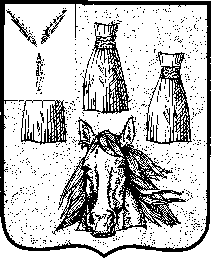 